Publicado en  el 14/08/2014 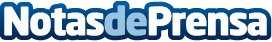 ‘El abogado de pobres’. ¡Pobres abogados!“La justicia, para ser tal, ha de ser para todos, y para todos por igual, pues si no dejaría de ser justicia”. De esta acertada forma describe Juan Pedro Cosano en ‘El abogado de pobres’, novela ganadora del último Premio Abogados de Novela, cómo debe ser la Justicia: igual para todos, independientemente de su condición económica. Datos de contacto:Nota de prensa publicada en: https://www.notasdeprensa.es/el-abogado-de-pobres-pobres-abogados_1 Categorias: Literatura Premios http://www.notasdeprensa.es